Introduction to Graphing Composite FunctionsA composition of functions is substituting one function into another function. The range of the first function will become the domain of the second function:The composition of f (x) and g (x) is defined as f (g (x)) and is formed when the equation of g (x) is substituted into the equation of f (x).f (g (x)) is read as "f of g of x", meaning that the output of g (x) becomes the input for f (x).Another way to write f (g (x)) is (f ∘ g)(x). This is not to be confused with multiplication. (f ∘ g)(x) is not the same as (f ⋅ g)(x). (f ∘ g)(x) is also read as "f of g of x".Example 1Example 1Express f (g (x)) and g (f (x)) as functions of x.f (x) = 3x – 5          g (x) = x2 – xTo determine the equation of a composite function, substitute the second function into the first as read from left to right.Two functions—f (x) and g (x)—can be combined using composition to produce two new functions—f (g (x)) and g (f (x)).Example 2To evaluate a composite function in the form of f (g (x)) at a specific value, you have two choices:determining the equation of the composite function first (as shown in Example 1) and then evaluating for the value of x.substituting the value into the equation for g (x) first and then substituting the result into f (x).Note: Sometimes you will encounter a function within another function, and both functions are needed to answer a question or analyze a problem. The domain of the second function must connect to the first function. The notation f(g(𝑥)) is a composition of the two functions: f and g.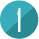 To compose f (g (x)), substitute the equation of g (x) into the equation of f (x):f (g (x)) = 3 (g (x)) − 5
            = 3(x2 − x) − 5
            = 3x2 − 3x − 5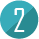 To compose g (f (x)), substitute the equation of f (x) into the equation of g (x):g (f (x)) = (f (x))2 − f (x)
            = (3x − 5)2 − (3x − 5)
            = 9x2 − 30x + 25 − 3x + 5
            = 9x2 − 33x + 30Using the functions f (x) = 4x + 1 and g (x) = 3 − x2, determining f (g (−1)):g (−1) = 3 − (−1)2 = 3 − 1 = 2Now find f (2):f (2) = 4 (2) + 1 = 9Therefore, f (g (−1)) = 9.